 Reconciliation report for 2021_ICD_DraftSpecification_GuideLegislatio (2018-008)_EN.docx (2021_ICD_DraftSpecification_GuideLegislatio (2018-008)_EN.docx)SummaryParticipantsT (Type) - B = Bullet, C = Comment, P = Proposed Change, R = RatingS (Status) - A = Accepted, C = Closed, O = Open, W = Withdrawn, M = Merged Reconciliation report for 2021_ICD_DraftSpecification_GuideLegislation(2018-008)_ES.docx (2021_ICD_DraftSpecification_GuideLegislation(2018-008)_ES.docx)SummaryParticipantsT (Type) - B = Bullet, C = Comment, P = Proposed Change, R = RatingS (Status) - A = Accepted, C = Closed, O = Open, W = Withdrawn, M = Merged Reconciliation report for 2021_ICD_DraftSpecification_GuideLegislation(2018-008)_FR.docx (2021_ICD_DraftSpecification_GuideLegislation(2018-008)_FR.docx)SummaryParticipantsT (Type) - B = Bullet, C = Comment, P = Proposed Change, R = RatingS (Status) - A = Accepted, C = Closed, O = Open, W = Withdrawn, M = Mergedno comments to show.Title2021 ICD Draft Specification: Guide Legislation (2018-008) (Id 1047)DescriptionEnd Date31 Aug 2021 11:45 PMReview StatusClosed (1 Sep 2021 11:27 AM)NameStatusRoleSummaryCommentsLast ActivityAfghanistanNot StartedReviewer0AlbaniaNot StartedReviewer0AlgeriaNot StartedReviewer0Antigua and BarbudaNot StartedReviewer0APPPCNot StartedReviewer0ArgentinaCompletedReviewer11 Sep 2021 12:48 AMArmeniaNot StartedReviewer0AustraliaCompletedReviewer1626 Aug 2021 6:47 AMAustriaIn ProgressReviewer016 Aug 2021 11:10 AMAzerbaijanNot StartedReviewer0BahamasNot StartedReviewer0BahrainNot StartedReviewer0BangladeshNot StartedReviewer0BarbadosIn ProgressReviewer119 Aug 2021 9:07 PMBelarusNot StartedReviewer0BelgiumNot StartedReviewer0BelizeNot StartedReviewer0BeninNot StartedReviewer0BhutanNot StartedReviewer0BoliviaNot StartedReviewer0Bosnia and HerzegovinaNot StartedReviewer0BotswanaNot StartedReviewer0BrazilIn ProgressReviewer130 Aug 2021 10:45 PMBulgariaNot StartedReviewer0Burkina FasoNot StartedReviewer0BurundiNot StartedReviewer0CANot StartedReviewer0Cabo VerdeNot StartedReviewer0CambodiaNot StartedReviewer0CameroonNot StartedReviewer0CanadaNot StartedReviewer0Caribbean Agricultural Health and Food Safety AgencyNot StartedReviewer0Central African RepublicNot StartedReviewer0ChadNot StartedReviewer0ChileNot StartedReviewer0ChinaIn ProgressReviewer826 Aug 2021 5:19 AMColombiaCompletedReviewer031 Aug 2021 8:06 PMComorosNot StartedReviewer0CongoNot StartedReviewer0Congo, DRNot StartedReviewer0COSAVE ΣCompletedReviewer151 Sep 2021 12:57 AMCosta RicaNot StartedReviewer0Cote d'IvoireNot StartedReviewer0CroatiaNot StartedReviewer0CubaCompletedReviewerNo hay comentarios al documento.023 Aug 2021 5:22 PMCyprusNot StartedReviewer0CzechiaNot StartedReviewer0DenmarkNot StartedReviewer0DjiboutiNot StartedReviewer0DominicaNot StartedReviewer0Dominican RepublicNot StartedReviewer0Ecuador ΣNot StartedReviewer0EgyptNot StartedReviewer0El SalvadorNot StartedReviewer0EPPONot StartedReviewer0Equatorial GuineaNot StartedReviewer0EritreaIn ProgressReviewer012 Aug 2021 2:34 PMEstoniaNot StartedReviewer0EswatiniNot StartedReviewer0EthiopiaNot StartedReviewer0European UnionNot StartedReviewer0Fiji ΣCompletedReviewer030 Aug 2021 6:11 AMFinlandNot StartedReviewer0FranceNot StartedReviewer0GabonNot StartedReviewer0GambiaNot StartedReviewer0GeorgiaNot StartedReviewer0GermanyNot StartedReviewer0GhanaNot StartedReviewer0GreeceNot StartedReviewer0GrenadaNot StartedReviewer0GuatemalaNot StartedReviewer0GuineaNot StartedReviewer0Guinea-BissauNot StartedReviewer0GuyanaNot StartedReviewer0HaitiNot StartedReviewer0HondurasNot StartedReviewer0HungaryNot StartedReviewer0IAPSCNot StartedReviewer0IcelandNot StartedReviewer0IndiaNot StartedReviewer0IndonesiaNot StartedReviewer0IPPC SecretariatReview OwnerOwner2327 Aug 2021 6:11 PMIranNot StartedReviewer0IraqNot StartedReviewer0IrelandNot StartedReviewer0IsraelNot StartedReviewer0ItalyNot StartedReviewer0JamaicaNot StartedReviewer0JapanNot StartedReviewer0JordanNot StartedReviewer0KazakhstanNot StartedReviewer0KenyaNot StartedReviewer0KiribatiNot StartedReviewer0Korea, Democratic People's Republic ofNot StartedReviewer0Korea, Republic ofIn ProgressReviewer05 Jul 2021 8:41 AMKuwaitNot StartedReviewer0KyrgyzstanNot StartedReviewer0Lao People's Democratic RepublicNot StartedReviewer0LatviaNot StartedReviewer0LebanonNot StartedReviewer0LesothoNot StartedReviewer0LiberiaNot StartedReviewer0LibyaNot StartedReviewer0LithuaniaNot StartedReviewer0LuxembourgNot StartedReviewer0MadagascarIn ProgressReviewer023 Aug 2021 12:33 PMMalawiCompletedReviewer431 Aug 2021 8:43 PMMalaysiaNot StartedReviewer0MaldivesNot StartedReviewer0MaliNot StartedReviewer0MaltaNot StartedReviewer0MauritaniaNot StartedReviewer0MauritiusNot StartedReviewer0MexicoCompletedReviewer130 Aug 2021 10:21 PMMicronesiaNot StartedReviewer0MoldovaNot StartedReviewer0MongoliaNot StartedReviewer0MontenegroNot StartedReviewer0MoroccoNot StartedReviewer0MozambiqueNot StartedReviewer0MyanmarIn ProgressReviewer017 Aug 2021 12:19 PMNamibiaNot StartedReviewer0NAPPONot StartedReviewer0Nauru Not StartedReviewer0NepalCompletedReviewerNo Comments.129 Aug 2021 6:14 AMNEPPONot StartedReviewer0NetherlandsNot StartedReviewer0New ZealandCompletedReviewer1026 Aug 2021 4:31 AMNicaraguaNot StartedReviewer0NigerNot StartedReviewer0NigeriaNot StartedReviewer0NiueNot StartedReviewer0NorwayNot StartedReviewer0OIRSANot StartedReviewer0OmanNot StartedReviewer0PakistanNot StartedReviewer0PalauNot StartedReviewer0PanamaNot StartedReviewer0Papua New GuineaNot StartedReviewer0ParaguayIn ProgressReviewer131 Aug 2021 8:11 PMPeruNot StartedReviewer0PhilippinesNot StartedReviewer0PolandNot StartedReviewer0PortugalNot StartedReviewer0PPPONot StartedReviewer0QatarNot StartedReviewer0Republic of North MacedoniaNot StartedReviewer0RomaniaNot StartedReviewer0Russian FederationNot StartedReviewer0RwandaNot StartedReviewer0Saint Kitts And NevisNot StartedReviewer0Saint LuciaNot StartedReviewer0Saint Vincent and The GrenadinesNot StartedReviewer0SamoaNot StartedReviewer0Sao Tomé and PrincipeNot StartedReviewer0Saudi ArabiaNot StartedReviewer0SenegalNot StartedReviewer0SerbiaNot StartedReviewer0SeychellesNot StartedReviewer0Sierra LeoneNot StartedReviewer0SingaporeCompletedReviewerSingapore is supportive of this. Thanks. 013 Aug 2021 7:25 AMSlovakiaIn ProgressReviewer013 Aug 2021 8:34 AMSloveniaNot StartedReviewer0Solomon IslandsOfflineReviewer05 Jul 2021 7:13 AMSouth AfricaCompletedReviewerThe National Plant Protection Organization of  South Africa agrees with this draft standards and has no further inputs.031 Aug 2021 12:25 PMSouth SudanNot StartedReviewer0SpainNot StartedReviewer0Sri LankaNot StartedReviewer0SudanNot StartedReviewer0SurinameNot StartedReviewer0SwedenNot StartedReviewer0SwitzerlandNot StartedReviewer0Syrian Arab RepublicNot StartedReviewer0TajikistanNot StartedReviewer0TanzaniaNot StartedReviewer0ThailandNot StartedReviewer0Timor-LesteNot StartedReviewer0TogoNot StartedReviewer0TongaNot StartedReviewer0Trinidad and TobagoNot StartedReviewer0TunisiaNot StartedReviewer0TurkeyNot StartedReviewer0TuvaluNot StartedReviewer0UgandaNot StartedReviewer0UkraineNot StartedReviewer0United Arab EmiratesNot StartedReviewer0United KingdomNot StartedReviewer0United States of AmericaCompletedReviewer1926 Aug 2021 1:00 PMUruguayIn ProgressReviewer149 Aug 2021 5:55 PMVanuatuNot StartedReviewer0VenezuelaCompletedReviewerNo tenemos opinión alguna sobre la norma.020 Jul 2021 4:18 PMViet NamNot StartedReviewer0YemenNot StartedReviewer0ZambiaNot StartedReviewer0ZimbabweNot StartedReviewer0ParaTextTCommentSAuthor CommentG(General Comment)CCategory : SUBSTANTIVE (121) Argentina (1 Sep 2021 12:48 AM)Argentina supports comments from COSAVEOG(General Comment)CCategory : TECHNICAL (116) Paraguay (31 Aug 2021 8:11 PM)Paraguay apoya los comentarios de COSAVEOG(General Comment)CCategory : TECHNICAL (97) Brazil (30 Aug 2021 10:44 PM)Brazil supports the comments made by COSAVEOG(General Comment)CCategory : SUBSTANTIVE Mexico(96) Mexico (30 Aug 2021 10:20 PM)Thank you for providing Mexico the opportunity to submit comments on strategic issues related to the draft specification on the development and implementation of regulations and legislation to manage phytosanitary risks on regulated articles for NPPOs.We support the approval of this Draft Specification of ISPM.In particular, Mexico consider soil as an important issue, the most frequent means of soil movement internationally is as a contaminant in the shipment of other regulated articles. Guidelines to discuss possible phytosanitary measures that may be applied to mitigate and manage this risk will be important.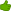 OG(General Comment)CCategory : EDITORIAL (95) Nepal (29 Aug 2021 6:12 AM)Nepal has no comments and is in support of Development and implementation of regulations and legislation to manage phytosanitary risks on regulated articles for NPPOs (2018-008)OG(General Comment)CCategory : SUBSTANTIVE (71) IPPC Secretariat (27 Aug 2021 5:20 PM)On behalf of the SCTF:- usually you raise legislation before you make regulations, so perhaps this should be apparent in the title  "…legislation and regulations …" - could the “for NPPOs” be moved earlier in the title to after "the legislation and regulations” - that would make more sense.- no definition for the term “phytosanitary risk” in ISPM 5(2021). Could use “pest risk”?- the document is meant to refer to "regulated articles not including plants or plant products". This is a major point. Surely this should be made clear tin the title.- the document does not seem to refer to movement of regulated articles by all conveyances eg truck or train or barge. Should this not be reflected in the title - also the title does not refer to movement of articlesTherefore, a suggested could be “ Development and implementation of legislation and regulations for NPPOs to manage the pest risks from the international movement by sea or air of regulated articles other than plants and plant products."OG(General Comment)CCategory : SUBSTANTIVE (55) Australia (26 Aug 2021 6:32 AM)To resolve concerns about inclusions and exclusions in the scope, the scope and title could be redrafted to from the perspective of the pest (as opposed to the article). For example, the title could be “….regulations and legislation to manage contaminating pest risk for NPPOs, Guide”OG(General Comment)CCategory : SUBSTANTIVE (46) Barbados (19 Aug 2021 9:07 PM)Barbados is agreement with the draft specification.OG(General Comment)CCategory : TECHNICAL (1) United States of America (3 Aug 2021 9:23 PM)Our General comment is on the title.Regarding “regulations and legislation” - isn’t regulation usually a part of legislation?2 - Are there any NPPOs that are NOT regulating “regulated articles”? 3 - According to ISPM 5, “regulated articles” includes plants and plant products. The scope indicates they are not covered in this guide. Therefore, it needs to be clearly indicated in the title and throughout the document that plants and plant products are not covered. We propose adding “beyond plants and plant products” because this is introduced in paragraph 44, the first sentence. Suggest global changes in the documentO2[1]Specification for Development and implementation of regulations and legislation to manage phytosanitary pest risks on regulated articles other than plants and plant products for NPPOs, ,  Guide (2018-008)PCategory : SUBSTANTIVE (98) COSAVE (31 Aug 2021 7:10 PM)1) Glossary terms should be used where appropriate2) Important clarification that should be inserted in the title to be aligned with the Scope.O2[1]Specification for Development and implementation of regulations and legislation to manage phytosanitary risks on regulated articles for NPPOs, Guide (2018-008)CCategory : SUBSTANTIVE (72) IPPC Secretariat (27 Aug 2021 5:22 PM)On behalf of the SCTF:clarify the reasons for developing regulations for regulated articlesO2[1]Specification for Development and implementation of regulations and legislation to manage phytosanitary risks on regulated articles excluding plants and plant products for NPPOs, Guide (2018-008)PCategory : TECHNICAL (56) Australia (26 Aug 2021 6:33 AM)According to ISPM 5, “regulated articles” includes plants and plant products. The scope indicates they are not covered in this guide. Therefore, it needs to be clearly indicated in the title and throughout the document that plants and plant products are not covered.O2[1]Specification for Development NPPOs of Developing and implementation implementing of regulations and legislation to manage phytosanitary risks on regulated articles for NPPOsarticles, Guide (2018-008)PCategory : EDITORIAL (47) China (26 Aug 2021 4:44 AM)more precise.O2[1]Specification for Development and implementation of regulations and legislation to manage phytosanitary risks on non-commodity regulated articles for NPPOs, Guide (2018-008)PCategory : EDITORIAL (36) New Zealand (13 Aug 2021 6:35 AM)To improve clarity and make the title of the guide more obvious that it excludes plants and plant products.O2[1]Specification for Development and implementation of regulations and legislation to manage phytosanitary pest risks on regulated articles other than plants and plant products for NPPOs, Guide (2018-008)PCategory : SUBSTANTIVE (22) Uruguay (9 Aug 2021 5:57 PM)1) Glossary terms should be used where appropriate, 2) Important clarification that should be inserted in the title to be aligned with the scopeO [31]Development and implementation of regulations and legislation to manage phytosanitary risks on regulated articles for NPPOs (2018-008) [31]Development and implementation of regulations and legislation to manage phytosanitary risks on regulated articles for NPPOs (2018-008) [31]Development and implementation of regulations and legislation to manage phytosanitary risks on regulated articles for NPPOs (2018-008) [31]Development and implementation of regulations and legislation to manage phytosanitary risks on regulated articles for NPPOs (2018-008) [31]Development and implementation of regulations and legislation to manage phytosanitary risks on regulated articles for NPPOs (2018-008) [31]Development and implementation of regulations and legislation to manage phytosanitary risks on regulated articles for NPPOs (2018-008)32[31]Development and implementation of regulations and legislation to manage phytosanitary pest risks on regulated articles other than plants and plant products for NPPOs (2018-008)PCategory : TECHNICAL (99) COSAVE (31 Aug 2021 7:10 PM)1) Glossary terms should be used where appropriate2) Important clarification that should be inserted in the title to be aligned with the Scope.O32[31]Development and implementation of regulations and legislation to manage phytosanitary risks on regulated articles for NPPOs (2018-008)CCategory : SUBSTANTIVE (73) IPPC Secretariat (27 Aug 2021 5:23 PM)On behalf of the SCTF:“for NPPOs” be moved earlier in the title to after "the legislation and regulations”O32[31]Development and implementation of regulations and legislation for NPPOs to manage phytosanitary risks on regulated articles for NPPOs articles  (2018-008)PCategory : EDITORIAL (48) China (26 Aug 2021 4:46 AM)more precise.O32[31]Development and implementation of regulations and legislation to manage phytosanitary risks on non-commodity regulated articles for NPPOs (2018-008)PCategory : EDITORIAL (37) New Zealand (13 Aug 2021 6:36 AM)to make the title of the guide more obvious that it excludes plants and plant products.O32[31]Development and implementation of regulations and legislation to manage phytosanitary pest risks on regulated articles other than plants and plant products for NPPOs (2018-008)PCategory : TECHNICAL (23) Uruguay (9 Aug 2021 6:00 PM)1) Glossary terms should be used where appropriate, 2) Important clarification that should be added to the title to be aligned with the scopeO32[31]Development and implementation of regulations and legislation to manage phytosanitary risks on regulated articles for NPPOs beyond plants and plant products (2018-008)PCategory : TECHNICAL (8) United States of America (3 Aug 2021 9:44 PM)See the US General comment 3.O36[35]International Plant Protection Convention1 (Articles I, II, IV, VII: Provisions to manage phytosanitary pest risks on regulated articles)PCategory : TECHNICAL (100) COSAVE (31 Aug 2021 7:10 PM)Glossary terms should be used where appropriateO36[35]International Plant Protection Convention1 (Articles I, II, IV, VII: Provisions to manage phytosanitary risks on regulated articles)ISPM 1: Phytosanitary principles for the protection of plants and the application of phytosanitary measures in international trade[LT1] PCategory : TECHNICAL (57) Australia (26 Aug 2021 6:35 AM)ISPM 1 is relevantO36[35]International Plant Protection Convention1 (Articles I, II, IV, VII: Provisions to manage phytosanitary pest risks on regulated articles)PCategory : TECHNICAL (24) Uruguay (9 Aug 2021 6:01 PM)Glossary terms should be used where appropriateO36[35]International Plant Protection Convention1 (Articles I, II, IV, VII: Provisions to manage phytosanitary risks on regulated articles)ISPM 1. Phytosanitary principles for the protection of plants and the application of phytosanitary measures in international trade.PCategory : TECHNICAL (2) United States of America (3 Aug 2021 9:25 PM)ISPM 1  addresses some of the issues in this guide.O [34]3. Convention articles, ISPMs and CPM recommendations to be addressed by the proposed implementation resource [34]3. Convention articles, ISPMs and CPM recommendations to be addressed by the proposed implementation resource [34]3. Convention articles, ISPMs and CPM recommendations to be addressed by the proposed implementation resource [34]3. Convention articles, ISPMs and CPM recommendations to be addressed by the proposed implementation resource [34]3. Convention articles, ISPMs and CPM recommendations to be addressed by the proposed implementation resource [34]3. Convention articles, ISPMs and CPM recommendations to be addressed by the proposed implementation resource45[44]This guide will describe the framework for NPPOs to develop and implement legislation to manage phytosanitary risks on regulated articles beyond plants and plant products. The regulated articles included include are storage facilities, packaging, conveyances (aircraft, vessels etc), shipping containers, soil and any other organism, object or material capable of harbouring or spreading plant pests. The scope of this guide does not include plants and plant products. The guide will provide model legislation and guidance to assist NPPOs to work with border agencies and provide recommendations to harmonize the use of phytosanitary measures across non-commodity regulated articles. PCategory : SUBSTANTIVE (117) Malawi (31 Aug 2021 8:35 PM)O45[44]This guide will describe the framework for NPPOs to develop and implement legislation to manage phytosanitary pest risks on regulated articles beyond other than plants and plant products. The regulated articles included are storage facilities, packaging, conveyances (aircraft, vessels etc), shipping containers, soil and any other organism, object or material capable of harbouring or spreading plant pests. The scope of this guide does not include plants and plant products. The guide will provide model legislation and guidance to assist NPPOs to work with border agencies and provide recommendations to harmonize the use of phytosanitary measures across applied to non-commodity regulated articles. PCategory : TECHNICAL (101) COSAVE (31 Aug 2021 7:10 PM)See comment in paragraph 31 and 35. Modified for consistency and to clarify that the scope does not cover plant and plant productsO45[44]This guide will describe the framework for NPPOs to develop and implement legislation to manage phytosanitary risks on regulated articles beyond other than plants and plant products. The regulated articles included are storage facilities, packaging, conveyances (aircraft, vessels etc), shipping containers, soil and any other organism, object or material capable of harbouring or spreading plant pests. The scope of this guide does not include plants and plant products. The guide will provide model legislation and guidance to assist NPPOs to work with border agencies and provide recommendations to harmonize the use of phytosanitary measures across non-commodity regulated articles. PCategory : EDITORIAL (75) IPPC Secretariat (27 Aug 2021 5:26 PM)On behalf of the SCTF:use “otter than” instead of “beyond” so “beyond plants and plant products” could read as “other than plants and plant products”O45[44]This guide will describe the framework for NPPOs to develop and implement legislation to manage phytosanitary risks on regulated articles beyond plants and plant products. The regulated articles included are storage facilities, packaging, conveyances (aircraft, vessels etc), shipping containers, soil and any other organism, object or material capable of harbouring or spreading plant pests. The scope of this guide does not include plants and plant products. The guide will provide model legislation and guidance to assist NPPOs to work with border agencies and provide recommendations to harmonize the use of phytosanitary measures across non-commodity regulated articles. CCategory : SUBSTANTIVE (78) IPPC Secretariat (27 Aug 2021 5:37 PM)On behalf of the SCTF:request confirmation that this guide covers all kinds and types of internationally traded goods other than plants and plant products.O45[44]This guide will describe the framework for NPPOs to develop and implement legislation to manage phytosanitary risks on regulated articles beyond plants and plant products. The regulated articles included are storage facilities, packaging, conveyances (aircraft, vessels etc), shipping containers, soil and any other organism, object or material capable of harbouring or spreading plant pests. The scope of this guide does not include plants and plant products. The guide will provide model legislation and guidance to assist NPPOs to work with border agencies and provide recommendations to harmonize the use of phytosanitary measures across non-commodity regulated articles. CCategory : SUBSTANTIVE (79) IPPC Secretariat (27 Aug 2021 5:40 PM)On behalf of the SCTF:clarify the coverage of “non-commodity regulated articles”.O45[44]This guide will describe the framework for NPPOs to develop and implement legislation to manage phytosanitary risks on regulated articles beyond plants and plant products. The regulated articles included are storage facilities, packaging, conveyances (aircraft, vessels etc), shipping containers, soil and any other organism, object or material capable of harbouring or spreading plant pests. The scope of this guide does not include plants and plant products. The guide will provide model legislation and guidance to assist NPPOs to work with border agencies and provide recommendations to harmonize the use of phytosanitary measures across non-commodity regulated articles. CCategory : SUBSTANTIVE (77) IPPC Secretariat (27 Aug 2021 5:31 PM)On behalf of the SCTF:What risks do storage facilities present? There is a standard for wood packaging, are we talking about regulating cardboard and other types of packaging?Does this mean any type of packaging beyond wood packaging material?O45[44]This guide will describe the framework for NPPOs to develop and implement legislation to manage phytosanitary risks on regulated articles beyond plants and plant products. The regulated articles included are storage facilities, packaging, conveyances (aircraft, vessels etc), shipping containers, soil and any other organism, object or material capable of harbouring or spreading plant pests. The scope of this guide does not include plants and plant products. The guide will provide model legislation and guidance to assist NPPOs to work with border agencies and provide recommendations to harmonize the use of phytosanitary measures across non-commodity regulated articles. CCategory : SUBSTANTIVE (74) IPPC Secretariat (27 Aug 2021 5:25 PM)On behalf of the SCTF:clarify the reasons for developing regulations for regulated articles.O45[44]This guide will describe the framework for NPPOs to develop and implement legislation to manage phytosanitary risks on regulated articles beyond plants and plant products. The regulated articles included are storage facilities, packaging, conveyances (aircraft, vessels etc), shipping containers, soil and any other organism, object or material capable of harbouring or spreading plant pests. The scope of this guide does not include plants and plant products. The guide will provide model legislation and guidance to assist NPPOs to work with border agencies and provide recommendations to harmonize the use of phytosanitary measures across non-commodity regulated articles. PCategory : TECHNICAL (59) Australia (26 Aug 2021 6:37 AM)ISPM 5 definition of commodity includes products that are not of plant origin and hence cannot be used to describe regulated articles that are not plant products.O45[44]This guide will describe the framework for NPPOs to develop and implement legislation to manage phytosanitary risks on regulated articles beyond excluding plants and plant products. The regulated articles included are storage facilities, packaging, conveyances (aircraft, vessels etc), shipping containers, soil and any other organism, object or material capable of harbouring or spreading plant pests. The scope of this guide does not include plants and plant products. The guide will provide model legislation and guidance to assist NPPOs to work with border agencies and provide recommendations to harmonize the use of phytosanitary measures across non-commodity regulated articles. PCategory : EDITORIAL (58) Australia (26 Aug 2021 6:36 AM)Excluding is a more accurate description for regulated articles not including plant and plant productsO45[44]This guide will describe the framework for NPPOs to develop and implement legislation to manage phytosanitary risks on regulated articles beyond plants and plant products. The regulated articles included are storage facilities, packaging, conveyances (aircraft, vessels etc), shipping containers, soil and any other organism, object or material capable of harbouring or spreading plant pests. The scope of this guide does not include plants and plant products. The guide will provide model legislation and guidance to assist NPPOs to work with border agencies custom and provide recommendations to harmonize the use of phytosanitary measures across non-commodity regulated articles. PCategory : TECHNICAL (49) China (26 Aug 2021 4:52 AM)border agencies are not clear.O45[44]This guide will describe the framework for NPPOs to develop and implement legislation to manage phytosanitary pest risks on regulated articles beyond plants and plant products. The regulated articles included are storage facilities, packaging, conveyances (aircraft, vessels etc), shipping containers, soil and any other organism, object or material capable of harbouring or spreading plant pests. The scope of this guide does not include plants and plant products. The guide will provide model legislation and guidance to assist NPPOs to work with border agencies and provide recommendations to harmonize the use of phytosanitary measures across applied to non-commodity regulated articles. PCategory : TECHNICAL (25) Uruguay (9 Aug 2021 6:04 PM)See comments on paragraphs 31 and 35. Modified for consistency and to clarify that the scope does not cover plants and plant productsO45[44]This guide will describe the framework for NPPOs to develop and implement legislation to manage phytosanitary risks on regulated articles beyond plants and plant products. The regulated articles included are storage facilities, packaging, conveyances (aircraft, vessels etc), shipping containers, soil and any other organism, object or material capable of harbouring or spreading plant pests. The scope of this guide does not include plants and plant products. The guide will provide model legislation and guidance to assist NPPOs to work with border agencies and provide recommendations to harmonize the use of phytosanitary measures across non-commodity regulated articlesarticles beyond plants and plant products. PCategory : TECHNICAL (4) United States of America (3 Aug 2021 9:29 PM)Inconsistent with ISPM 5 definition of the term “commodity”, which is not necessarily of a plant origin. Suggest using "regulated articles beyond plants and plant products" through the text.O45[44]This guide will describe the framework for NPPOs to develop and implement legislation to manage phytosanitary risks on regulated articles beyond plants and plant products. The regulated articles included are storage facilities, packaging, conveyances (aircraft, vessels etc), shipping containers, soil and any other organism, object or material capable of harbouring or spreading plant pests. The scope of this guide does not include plants and plant products. The guide will provide model legislation and guidance to assist NPPOs to work with border agencies and provide recommendations to harmonize the use of phytosanitary measures across non-commodity regulated articles. CCategory : SUBSTANTIVE (3) United States of America (3 Aug 2021 9:26 PM)What is the meaning of “model legislation”? Please clarify.O47[46]Provide guidance for NPPOs to develop and apply legislation to enable them to manage phytosanitary pest risks in on non-commodity regulated articles beyond plants and plant productsarticles.PCategory : TECHNICAL (102) COSAVE (31 Aug 2021 7:10 PM)See comment on paragraphs 31 and 35. End of last sentence modified to avoid redundancy with paragraph 44O47[46]Provide guidance for NPPOs to develop and apply legislation to enable them to manage phytosanitary risks in regulated articles beyond other than plants and plant products.PCategory : EDITORIAL (80) IPPC Secretariat (27 Aug 2021 5:42 PM)On behalf of the SCTF:use “otter than” instead of “beyond” so “beyond plants and plant products” could read as “other than plants and plant products”O47[46]Provide guidance for NPPOs to develop and apply legislation to enable them to manage phytosanitary risks in regulated articles beyond excluding plants and plant products.PCategory : TECHNICAL (61) Australia (26 Aug 2021 6:38 AM)Excluding is a more accurate description for regulated articles not including plant and plant productsO47[46]Provide This guide will provide guidance for NPPOs to develop and apply legislation to enable them to manage phytosanitary risks in regulated articles beyond plants and plant products.PCategory : EDITORIAL (60) Australia (26 Aug 2021 6:38 AM)Clarifies the guide’s purpose.O47[46]Provide guidance for NPPOs to develop and apply legislation to enable them to manage phytosanitary pest risks in on non-commodity regulated articles beyond plants and plant productsarticles.PCategory : TECHNICAL (27) Uruguay (9 Aug 2021 6:09 PM)See comments on paragraphs 31 and 35. End of last sentence modified to avoid redundancy with paragraph 44.O47[46][46] This guide will pProvide rovide guidance for NPPOs to develop and apply legislation to enable them to manage phytosanitary risks in regulated articles beyond plants and plant products.PCategory : SUBSTANTIVE (5) United States of America (3 Aug 2021 9:33 PM)NPPOs cannot “develop and apply” legislation beyond the authority given by their national legislation. Thus, the implementation is questionable for many NPPOs.O48[47] In addition provide NPPOs with the necessary guidance to implement the relevant provisions of the Convention. It will further improve global trading systems by harmonising the management and governance of non-commodity regulated articles (including phytosanitary measures). It will encourage and guide NPPOs in working with other agencies within their governments by providing model legislation and frameworks for sharing biosecurity functions with other organisations which may do not traditionally hold them. have.  PCategory : SUBSTANTIVE (119) Malawi (31 Aug 2021 8:40 PM)O48[47] In addition provide addition, it  provides NPPOs with the necessary guidance to implement the relevant provisions of the Convention. It will further improve global trading systems by harmonising the management and governance of non-commodity regulated articles (including phytosanitary measures). It will encourage and guide NPPOs in working with other agencies within their governments by providing model legislation and frameworks for sharing biosecurity functions with organisations which may not traditionally hold them. PCategory : SUBSTANTIVE (118) Malawi (31 Aug 2021 8:36 PM)O48[47] In addition provide NPPOs with the necessary guidance to implement the relevant provisions of the Convention. It will further improve global trading systems by harmonising the management and governance of non-commodity regulated articles (including phytosanitary measures). It will encourage and guide provide guidance to NPPOs in working with other agencies within their governments by providing model legislation and frameworks for sharing biosecurity functions with organisations which may not traditionally hold them. PCategory : SUBSTANTIVE (103) COSAVE (31 Aug 2021 7:10 PM)Text deleted because it is beyond the purpose of this guideO48[47] In addition provide NPPOs with the necessary guidance to implement the relevant provisions of the Convention. It will further improve global trading systems by harmonising the management and governance of non-commodity regulated articles (including phytosanitary measures). It will encourage and guide NPPOs in working with other agencies within their governments by providing model legislation and frameworks for sharing biosecurity functions with organisations which may not traditionally hold them. CCategory : SUBSTANTIVE (83) IPPC Secretariat (27 Aug 2021 5:51 PM)On behalf of the SCTF:In the last sentence, is “them” referring to “legislation” or “biosecurity functions”O48[47] In addition provide NPPOs with the necessary guidance to implement the relevant provisions of the Convention. It will further improve global trading systems by harmonising the management and governance of non-commodity regulated articles (including phytosanitary measures). It will encourage and guide NPPOs in working with other agencies within their governments by providing model legislation and frameworks for sharing biosecurity functions with organisations which may not traditionally hold them. CCategory : SUBSTANTIVE (82) IPPC Secretariat (27 Aug 2021 5:44 PM)On behalf of the SCTF:Are NPPOs regarded as being “border agencies”? If other government agencies do not “hold” biosecurity fucntions, how could such functions be “shared” via legislation and regulations applicable to NPPOs?O48[47] In addition provide NPPOs with the necessary guidance to implement the relevant provisions of the Convention. It will further improve global trading systems by harmonising the management and governance of non-commodity regulated articles (including phytosanitary measures). It will encourage and guide NPPOs in working with other agencies within their governments by providing model legislation and frameworks for sharing biosecurity functions with organisations which may not traditionally hold them. CCategory : SUBSTANTIVE (81) IPPC Secretariat (27 Aug 2021 5:43 PM)On behalf of the SCTF:Standards harmonise. If this a guidance document, it will provide guidance but what between ISPMs and these types of documents relative to countries undertaking PRA to support measures?O48[47] In addition provide NPPOs with the necessary guidance to implement the relevant provisions of the Convention. It will further improve global trading systems by harmonising the management and governance of non-commodity regulated articles (including phytosanitary measures). It will encourage and guide NPPOs in working with other agencies within their governments by providing model legislation and frameworks for sharing biosecurity functions with organisations which may not traditionally hold them. PCategory : TECHNICAL (63) Australia (26 Aug 2021 6:40 AM)Inconsistent with ISPM 5 definition of the term “commodity”, which is not necessarily of a plant originO48[47] In addition addition, this guide will provide NPPOs with the necessary guidance to implement the relevant provisions of the Convention. It will further improve global trading systems by harmonising the management and governance of non-commodity regulated articles (including phytosanitary measures). It will encourage and guide NPPOs in working with other agencies within their governments by providing model legislation and frameworks for sharing biosecurity functions with organisations which may not traditionally hold them. PCategory : EDITORIAL (62) Australia (26 Aug 2021 6:39 AM)Clarifying guides purposeO48[47] In addition provide NPPOs with the necessary guidance to implement the relevant provisions of the Convention. It will further improve global trading systems by harmonising harmonizing the management and governance of non-commodity regulated articles (including phytosanitary measures)articles. It will encourage and guide NPPOs in working with other agencies within their governments by providing model legislation and frameworks for sharing biosecurity functions with organisations which may not traditionally hold them. PCategory : TECHNICAL (50) China (26 Aug 2021 4:57 AM)This sentence is redundantO48[47] In addition provide NPPOs with the necessary guidance to implement the relevant provisions of the Convention. It will further improve global trading systems by harmonising the management and governance of non-commodity regulated articles (including phytosanitary measures). It will encourage and guide provide guidance to NPPOs in working with other agencies within their governments by providing model legislation and frameworks for sharing biosecurity functions with organisations which may not traditionally hold them. PCategory : TECHNICAL (26) Uruguay (9 Aug 2021 6:06 PM)Text deleted because it is beyond the purpose of this guideO48[47] In addition provide NPPOs with the necessary guidance to implement the relevant provisions of the Convention. It will further improve global trading systems by harmonising the management and governance of non-commodity regulated articles (including phytosanitary measures). It will encourage and guide NPPOs in working with other agencies within their governments by providing model legislation and frameworks for sharing biosecurity functions with organisations which may not traditionally hold them. CCategory : SUBSTANTIVE (7) United States of America (3 Aug 2021 9:40 PM)The provisions of the Conventions should be well explained, to avoid misinterpretations of the NPPOs responsibilities. E.g., NPPOs can not regulate the pests that do not meet the definition of the regulated pests for their territory, or those that can not establish in their territory as shown by  a PRA -these all are based on the relevant ISPMs and Convention. (In case of the pest on regulated articles beyond plants and plant products, the pests would need to meet the definition of quarantine pests).Also, correct "non-commodity" regulated articles as suggested in our General commentO48 [47] In addition addition, this guide will provide NPPOs with the necessary guidance to implement the relevant provisions of the Convention. It will further improve global trading systems by harmonising the management and governance of non-commodity regulated articles (including phytosanitary measures). It will encourage and guide NPPOs in working with other agencies within their governments by providing model legislation and frameworks for sharing biosecurity functions with organisations which may not traditionally hold them. PCategory : EDITORIAL (6) United States of America (3 Aug 2021 9:35 PM)Better understanding of the purpose of the guide.O49[48]The development of guidance, including a generic international model on how to manage pest risk when using multiple organisations along the import pathway, will minimise pest risks and promote safe trade.PCategory : TECHNICAL (104) COSAVE (31 Aug 2021 7:10 PM)For consistetncy, the guide is to manage pest risksO49[48]The development of guidance, including a generic international model on how to manage risk when using multiple organisations along the import pathway, will minimise risks and promote safe trade.CCategory : SUBSTANTIVE (84) IPPC Secretariat (27 Aug 2021 5:52 PM)On behalf of the SCTF:What does “multiple organizations” refer to? Customs? Other border agencies? Private parties involved in a jurisdiction’s international trade?O49[48]The development of guidance, including a generic international model on how to manage risk when using multiple organisations along the import pathway, will minimise risks and promote safe trade.CCategory : SUBSTANTIVE (11) United States of America (3 Aug 2021 9:59 PM)See US comment on paragraph 44. More details and clarity are needed. This goal is inconsistent with the scope/ purpose of the document.O [49]The guide will enhance and improve the understanding throughout contracting parties of the presence, impact and management of contaminating pests. This will involve the development of supporting material for identifying conveyances, potential contaminating pests and their impacts on natural and production ecosystems, management activities and environmental limitations. [49]The guide will enhance and improve the understanding throughout contracting parties of the presence, impact and management of contaminating pests. This will involve the development of supporting material for identifying conveyances, potential contaminating pests and their impacts on natural and production ecosystems, management activities and environmental limitations. [49]The guide will enhance and improve the understanding throughout contracting parties of the presence, impact and management of contaminating pests. This will involve the development of supporting material for identifying conveyances, potential contaminating pests and their impacts on natural and production ecosystems, management activities and environmental limitations. [49]The guide will enhance and improve the understanding throughout contracting parties of the presence, impact and management of contaminating pests. This will involve the development of supporting material for identifying conveyances, potential contaminating pests and their impacts on natural and production ecosystems, management activities and environmental limitations. [49]The guide will enhance and improve the understanding throughout contracting parties of the presence, impact and management of contaminating pests. This will involve the development of supporting material for identifying conveyances, potential contaminating pests and their impacts on natural and production ecosystems, management activities and environmental limitations. [49]The guide will enhance and improve the understanding throughout contracting parties of the presence, impact and management of contaminating pests. This will involve the development of supporting material for identifying conveyances, potential contaminating pests and their impacts on natural and production ecosystems, management activities and environmental limitations.50[49]The guide will enhance and improve the understanding throughout contracting parties of the presence, impact and management of contaminating pests. This will involve the development of supporting material for identifying conveyances, potential contaminating pests and their impacts on natural and production ecosystems, management activities and environmental limitations.CCategory : SUBSTANTIVE (85) IPPC Secretariat (27 Aug 2021 5:54 PM)On behalf of the SCTF:Material for conveyances only when apparently the term “regulated articles” is exceedingly broad to include “any other organism, object or material capable of harboring or spreading plant pests”? It would be a huge challenge to develop useful and relevant supporting material – that trade could meaningfully use – for effectively all goods trade internationally (except plants and plant products). Is that the reason why there here is only a reference to conveyances?O50[49]The guide will enhance and improve the understanding throughout for contracting parties of the presence, impact and management of contaminating pests. This The guide will involve the development of supporting material for identifying conveyances, potential contaminating pests and their impacts on natural and production ecosystems, risk management activities and environmental limitations.PCategory : EDITORIAL (38) New Zealand (13 Aug 2021 6:37 AM)For clarification of what ‘this’ is. Add 'risk' to provide more specificity.O50[49]The guide will enhance and improve the understanding throughout contracting parties of the presence, impact and management of contaminating pests. This will involve the development of supporting material for identifying conveyances, potential contaminating pests and their impacts on natural and production ecosystems, management activities and environmental limitations.CCategory : SUBSTANTIVE (12) United States of America (3 Aug 2021 10:00 PM)This paragraph is more about awareness of the pests in different pathways. How relevant is this to the legislation?O [50]The guide will also provide procedures, guidance and supporting criteria for regulating non-commodity regulated articles that may not be managed by contracting parties. The implementation resource will not focus on specific regulated articles, however, create a framework for NPPOs to assess and make decisions on how to regulate non-commodity regulated articles and conveyances such as international vessels, shipping containers, international aircraft, airfreight containers, mail articles and international vessel and aircraft passengers.  [50]The guide will also provide procedures, guidance and supporting criteria for regulating non-commodity regulated articles that may not be managed by contracting parties. The implementation resource will not focus on specific regulated articles, however, create a framework for NPPOs to assess and make decisions on how to regulate non-commodity regulated articles and conveyances such as international vessels, shipping containers, international aircraft, airfreight containers, mail articles and international vessel and aircraft passengers.  [50]The guide will also provide procedures, guidance and supporting criteria for regulating non-commodity regulated articles that may not be managed by contracting parties. The implementation resource will not focus on specific regulated articles, however, create a framework for NPPOs to assess and make decisions on how to regulate non-commodity regulated articles and conveyances such as international vessels, shipping containers, international aircraft, airfreight containers, mail articles and international vessel and aircraft passengers.  [50]The guide will also provide procedures, guidance and supporting criteria for regulating non-commodity regulated articles that may not be managed by contracting parties. The implementation resource will not focus on specific regulated articles, however, create a framework for NPPOs to assess and make decisions on how to regulate non-commodity regulated articles and conveyances such as international vessels, shipping containers, international aircraft, airfreight containers, mail articles and international vessel and aircraft passengers.  [50]The guide will also provide procedures, guidance and supporting criteria for regulating non-commodity regulated articles that may not be managed by contracting parties. The implementation resource will not focus on specific regulated articles, however, create a framework for NPPOs to assess and make decisions on how to regulate non-commodity regulated articles and conveyances such as international vessels, shipping containers, international aircraft, airfreight containers, mail articles and international vessel and aircraft passengers.  [50]The guide will also provide procedures, guidance and supporting criteria for regulating non-commodity regulated articles that may not be managed by contracting parties. The implementation resource will not focus on specific regulated articles, however, create a framework for NPPOs to assess and make decisions on how to regulate non-commodity regulated articles and conveyances such as international vessels, shipping containers, international aircraft, airfreight containers, mail articles and international vessel and aircraft passengers. 51[50]The guide will also provide procedures, guidance and supporting criteria for regulating non-commodity regulated articles that may not be managed by contracting parties. The implementation resource will not focus on specific regulated articles, however, will create a framework for NPPOs to assess and make decisions on how to regulate non-commodity regulated articles and conveyances such as international vessels, shipping containers, international aircraft, airfreight containers, mail articles and international vessel and aircraft passengers. PCategory : SUBSTANTIVE (120) Malawi (31 Aug 2021 8:42 PM)O51[50]The guide will also provide procedures, guidance and supporting criteria for regulating non-commodity regulated articles that may not be managed by contracting parties. The implementation resource will not focus on specific regulated articles, however, create a framework for NPPOs to assess and make decisions on how to regulate non-commodity regulated articles and conveyances such as international vessels, shipping containers, international aircraft, airfreight containers, mail articles and international vessel and aircraft passengers. CCategory : SUBSTANTIVE (86) IPPC Secretariat (27 Aug 2021 5:55 PM)On behalf of the SCTF:If the articles are not “managed” by CPs, how can the to-be-developed-guidance meaningfully address these?O51[50]The guide will also provide procedures, guidance and supporting criteria for regulating non-commodity regulated articles that may not be managed by contracting parties. The implementation resource will not focus on specific regulated articles, however, create a framework for NPPOs to assess and make decisions on how to regulate non-commodity regulated articles and conveyances such as international vessels, shipping containers, international aircraft, airfreight containers, mail articles and international vessel and aircraft passengers. PCategory : TECHNICAL (64) Australia (26 Aug 2021 6:41 AM)Inconsistent with ISPM 5 definition of the term “commodity”, which is not necessarily of a plant originO51[50]The guide will also provide procedures, guidance and supporting criteria for regulating non-commodity regulated articles that may not be managed by contracting parties. The implementation resource will not focus on specific regulated articles, however, create a framework for NPPOs to assess and make decisions on how to regulate non-commodity regulated articles and conveyances such as international vessels, shipping containers, international aircraft, airfreight containers, mail articles and international vessel and aircraft passengers. CCategory : SUBSTANTIVE (14) United States of America (3 Aug 2021 10:14 PM)While no guidance on specific regulated articles is anticipated, what principles are expected to govern the proposed framework?  General principles require that regulation should be based on the actual risk. This means that PRA would assess the likelihood of establishment of a quarantine pest and presence of the endangered area. If the meaning is different, perhaps the sentence should be rephrased to avoid possible misunderstanding.O51[50]The guide will also provide procedures, guidance and supporting criteria for regulating non-commodity regulated articles that may not be managed by contracting parties. The implementation resource will not focus on specific regulated articles, however, create a framework for NPPOs to assess and make decisions on how to regulate non-commodity regulated articles and conveyances such as international vessels, shipping containers, international aircraft, airfreight containers, mail articles and international vessel and aircraft passengers. CCategory : SUBSTANTIVE (13) United States of America (3 Aug 2021 10:03 PM)This is confusing, the meaning needs to be clarified, particularly regarding supporting criteria for "regulated articles that may not be managed by contracting parties"O [51]6. Content for proposed implementation resource [51]6. Content for proposed implementation resource [51]6. Content for proposed implementation resource [51]6. Content for proposed implementation resource [51]6. Content for proposed implementation resource [51]6. Content for proposed implementation resource53[52]The proposed guide should include the content based on the outcomes of the following tasks:PCategory : EDITORIAL (39) New Zealand (13 Aug 2021 6:49 AM)O54[53]Identify relevant ISPMs, which consider phytosanitary pest risks on regulated articles, other than plants and plant products and consider how these ISPMs can be reflected in national legislationPCategory : TECHNICAL (105) COSAVE (31 Aug 2021 7:10 PM)To be aligned with the Title and the ScopeO54[53]Identify relevant ISPMs, which consider phytosanitary risks on non-commodity regulated articles, and consider how these ISPMs can be reflected in national legislationPCategory : EDITORIAL (40) New Zealand (13 Aug 2021 6:50 AM)O54[53]Identify relevant ISPMs, which consider phytosanitary pest risks on regulated articles, other than plants and plant products and consider how these ISPMs can be reflected in national legislationPCategory : TECHNICAL (28) Uruguay (9 Aug 2021 6:11 PM)To be aligned with the title and scopeO55[54]Discuss phytosanitary measures currently applied by NPPOs to address phytosanitary pest risks on regulated articles other than plants and plant products and consider pest risk management measures when multiple organizations are associated with the import pathwayPCategory : TECHNICAL (106) COSAVE (31 Aug 2021 7:10 PM)For consistencyTo be aligned with the Title and the ScopeO55[54]Discuss phytosanitary measures currently applied by NPPOs to address phytosanitary risks on regulated articles and consider risk management measures when multiple organizations are associated with the import pathwayCCategory : SUBSTANTIVE (87) IPPC Secretariat (27 Aug 2021 5:56 PM)On behalf of the SCTF:What does “multiple organizations” refer to? Customs?  Other border agencies? Private parties involved in international trade.O55[54]Discuss phytosanitary measures currently applied by NPPOs to address phytosanitary risks on non-commodity regulated articles and consider risk management measures when multiple organizations are associated with the import pathwayPCategory : EDITORIAL (41) New Zealand (13 Aug 2021 6:51 AM)O55[54]Discuss phytosanitary measures currently applied by NPPOs to address phytosanitary pest risks on regulated articles articles, other than plants and plant products and consider pest risk management measures when multiple organizations are associated with the import pathwayPCategory : TECHNICAL (29) Uruguay (9 Aug 2021 6:13 PM)To be aligned with the title and scopeO56[55]Identify types of legislation currently applied by NPPOs to address phytosanitary pest risk on regulated articlesPCategory : TECHNICAL (107) COSAVE (31 Aug 2021 7:10 PM)See comments in paragraph 31 and 35O56[55]Identify types of legislation currently applied by NPPOs to address phytosanitary risk on non-commodity regulated articlesPCategory : EDITORIAL (42) New Zealand (13 Aug 2021 6:51 AM)O56[55]Identify types of legislation currently applied by NPPOs to address phytosanitary pest risk on regulated articlesPCategory : TECHNICAL (30) Uruguay (9 Aug 2021 6:15 PM)See comments on paragraphs 31 and 35O57[56]Identify challenges in regulating imports of non-commodity regulated articles and discuss how to address these challenges CCategory : SUBSTANTIVE (88) IPPC Secretariat (27 Aug 2021 6:00 PM)On behalf of the SCTF:Regarding "imports of non-commodity regulated articles", review the terms to clarify the meaning.O57[56]Identify challenges in regulating imports of non-commodity regulated articles and discuss how to address these challenges PCategory : TECHNICAL (65) Australia (26 Aug 2021 6:42 AM)Inconsistent with ISPM 5 definition of the term “commodity”, which is not necessarily of a plant originO58[57]Identify the types of quarantine contaminating pests that may be associated with non-commodity regulated articles and discuss possible phytosanitary measures that may be applied to mitigate and manage these pest risksPCategory : TECHNICAL (108) COSAVE (31 Aug 2021 7:10 PM)Contaminating pests by itself should not be regulated unless being quarantineO58[57]Identify the types of contaminating pests that may be associated with non-commodity regulated articles and discuss possible phytosanitary measures that may be applied to mitigate and manage these risksPCategory : TECHNICAL (66) Australia (26 Aug 2021 6:42 AM)Inconsistent with ISPM 5 definition of the term “commodity”, which is not necessarily of a plant originO58[57][57]Identify and define the types of non-commodity regulated articles the guide will address and consider how the regulated articles pose a risk of harbouring or spreading contaminating pestsIdentify the types of contaminating pests that may be associated with non-commodity regulated articles and discuss possible phytosanitary measures that may be applied to mitigate and manage these risksPCategory : SUBSTANTIVE (43) New Zealand (13 Aug 2021 6:55 AM)‘The safe handling and disposal of waste with potential pest risk generated during international voyages’ is a topic that has not been progressed since CPM added it to the list of topics in 2008. This topic has synergies with the above topic and elements could be included in this guide. Specification 55 could be included as a reference for the working group.In addition, the proposed inclusion will link with para [49] which states that ’This will involve the development of supporting material for identifying conveyances….’O58[57]Identify the types of quarantine contaminating pests that may be associated with non-commodity regulated articles and discuss possible phytosanitary measures that may be applied to mitigate and manage these pest risksPCategory : TECHNICAL (31) Uruguay (9 Aug 2021 6:16 PM)Contaminating pests by themselves should not be regulated unless being quarantineO58[57]Identify the types of contaminating pests that may be associated with non-commodity regulated articles and discuss possible phytosanitary measures that may be applied to mitigate and manage these risksCCategory : SUBSTANTIVE (15) United States of America (3 Aug 2021 10:22 PM)Need to add considerations regarding Q-pests, presence of endangered areas, likelihood of establishment…before recommending any phytosanitary measures that are technically justified.O59[58]Develop a draft model legislation and regulations for regulating non-commodity regulated articles that may be adapted for use by an NPPOCCategory : SUBSTANTIVE (89) IPPC Secretariat (27 Aug 2021 6:01 PM)On behalf of the SCTF:What role does PRA play in this?O59[58]Develop a draft model legislation and regulations for regulating non-commodity regulated articles that may be adapted for use by an NPPOPCategory : EDITORIAL (68) Australia (26 Aug 2021 6:44 AM)Grammatical correction and simplification of sentence.O59[58]Develop a draft model legislation and regulations for regulating non-commodity managing regulated articles that may be adapted for use by an NPPOPCategory : TECHNICAL (67) Australia (26 Aug 2021 6:43 AM)Inconsistent with ISPM 5 definition of the term “commodity”, which is not necessarily of a plant originO59[58]Develop a draft model legislation and regulations for regulating non-commodity regulated articles beyond plants and plant products that may be adapted for use by an NPPOPCategory : SUBSTANTIVE (16) United States of America (3 Aug 2021 10:25 PM)See US general comment proposing global change for the language.How a model legislation can help various NPPOs  with different setup? This seems problematic to make it  one size fits all.O60[59]Identify, prioritise and provide guidance to regulate non-commodity regulated articles and reduce phytosanitary pest risks on the pathwaysPCategory : TECHNICAL (109) COSAVE (31 Aug 2021 7:10 PM)The guide will provide guidance to regulate these articlesO60[59]Identify, prioritise and regulate non-commodity regulated articles and reduce phytosanitary risks on the pathwaysCCategory : SUBSTANTIVE (90) IPPC Secretariat (27 Aug 2021 6:05 PM)On behalf of the SCTF:On which basis/criteria will such prioritizing be done?O60[59]Identify, prioritise and regulate non-commodity regulated articles and to reduce phytosanitary risks on the pathwaysPCategory : EDITORIAL (70) Australia (26 Aug 2021 6:46 AM)Grammatical correctionO60[59]Identify, prioritise and regulate non-commodity Identify regulated articles and reduce phytosanitary risks on the pathwaysPCategory : TECHNICAL (69) Australia (26 Aug 2021 6:45 AM)Prioritisation and regulation are considered the role of the NPPO and is considered out of scope.Inconsistent with ISPM 5 definition of the term “commodity”, which is not necessarily of a plant originO60[59]Identify, prioritise and provide guidance on how to regulate non-commodity regulated articles and reduce phytosanitary risks on the pathwaysPCategory : EDITORIAL (44) New Zealand (13 Aug 2021 6:58 AM)The guide cannot regulate non-commodity regulated articles it can only provide guidance on how to do it.O60[59]Identify, prioritise and provide guidance to regulate non-commodity regulated articles and reduce phytosanitary pest risks on the pathwaysPCategory : TECHNICAL (32) Uruguay (9 Aug 2021 6:17 PM)The guide will provide guidance to regulate these articlesO60[59]Identify, prioritise and regulate Identify  non-commodity regulated articles and reduce phytosanitary risks on the pathwaysPCategory : SUBSTANTIVE (17) United States of America (3 Aug 2021 10:28 PM)Inconsistent with para 53 as a task for the drafting group.A guide doesn’t prioritize and regulate, and we don’t feel it is appropriate to be included in a guide either. Prioritization is the result of PRA, etc. and regulations are for NPPOs to determine. We propose “prioritize and regulate” be deleted.O61[60]Identify critical elements and requirements to be included in the above frameworkCCategory : TECHNICAL (110) COSAVE (31 Aug 2021 7:10 PM)The task is not clear about what kind of critical elements and requirements it is refered to.O61[60]Identify critical elements and requirements to be included in the above frameworkCCategory : SUBSTANTIVE (91) IPPC Secretariat (27 Aug 2021 6:07 PM)On behalf of the SCTF:To be determined how? Is this guidance intended for making NPPOs border agencies acting separately from and alongside e.g. Customs?O61[60]Identify critical elements and requirements to be included in the above frameworkCCategory : TECHNICAL (33) Uruguay (9 Aug 2021 6:18 PM)This task is not clear about what kind of critical elements and requirements is referred toO61[60]Identify critical elements and requirements to be included in the above frameworkCCategory : SUBSTANTIVE (18) United States of America (3 Aug 2021 10:29 PM)Could be different for different NPPOs.O62[61]Provide guidance to assist NPPOs to implement provisions of the Convention pertaining to regulated articles, considering input from the Sea Container Task ForcePCategory : SUBSTANTIVE (51) China (26 Aug 2021 5:00 AM)It is not necessary for special statement.O62[61]Provide guidance to assist NPPOs to implement provisions of the Convention pertaining to regulated articles, considering input from the Sea Container Task ForceCCategory : TECHNICAL (19) United States of America (3 Aug 2021 10:31 PM)Is this in reference to regulated articles, or the articles which are the subject to this specification (regulated articles beyond plants and plant products)? There is inconsistency in this document, and several terms used. This needs to be clarified, and aligned with the Glossary.O63[62]Provide guidance to NPPOs regarding communicating phytosanitary import requirements to exporting countries, as well as best practices for communicating these best practices and posting  on country page on the IPPPCategory : TECHNICAL (111) COSAVE (31 Aug 2021 7:10 PM)Glossary term.O63[62]Provide guidance to NPPOs regarding communicating phytosanitary requirements to exporting countries, as well as best practices for communicating these best practices and posting  on country page on the IPPCCategory : SUBSTANTIVE (92) IPPC Secretariat (27 Aug 2021 6:08 PM)On behalf of the SCTF:Respectfully, it is disappointing and – at the same time - worrying that the draft does not with one word mention the need to consult with trade -- neither in regard to the development of the guidance nor in regard to encouraging NPPOs to consult their local trade communities when developing legislation and regulations. Along similar lines – international organizations such as WTO, WCO and IMO should be consulted on the development of the proposed guidance.O63[62]Provide guidance to NPPOs regarding communicating phytosanitary requirements to exporting countries, as well as best practices for communicating these best practices and posting  on country page on the IPPPCategory : SUBSTANTIVE (52) China (26 Aug 2021 5:00 AM)It is not suitable.O63[62]Provide guidance to NPPOs regarding communicating phytosanitary import requirements to exporting countries, as well as best practices for communicating these best practices and posting  on country page on the IPPPCategory : TECHNICAL (34) Uruguay (9 Aug 2021 6:21 PM)Glossary termO64[63]Suggest best practices with respect to working with other border agencies (e.g. Customs)CCategory : SUBSTANTIVE (93) IPPC Secretariat (27 Aug 2021 6:09 PM)On behalf of the SCTF:Here NPPOs are regarded as border agencies alongside e.g. Customs whereas this is not the case elsewhere in the draft?O67[66]Identify existing, relevant technical resources and the related technology research progress that could be made available on the IPP.PCategory : SUBSTANTIVE (53) China (26 Aug 2021 5:03 AM)Enhance the information in the guide。It is not suitable here.O68[67]7. References and supporting materialsCCategory : TECHNICAL (112) COSAVE (31 Aug 2021 7:10 PM)ISPM 5 should be included in the list of references to ensure the use of harmonized phytosanitary terms in the proposed guideO68[67]7. References and supporting materialsCCategory : TECHNICAL (35) Uruguay (9 Aug 2021 6:22 PM)ISPM 5 should be included in the list of references to ensure the use of harmonized phytosanitary terms in the proposed guideO75[74]https://www.worldshipping.org/industry-issues/safety/MSC_1-Circ_1497_-_CTU_Code_Jan_2015.pdfSPECIFICATION 55 Safe handling and disposal of waste with potential pest risk generated during international voyages https://assets.ippc.int/static/media/files/publications/2014/03/04/spec_55_wastedisposal_2014-03-04.pdfPCategory : TECHNICAL (45) New Zealand (13 Aug 2021 6:59 AM)Suggest to include the specification for the Safe handling and disposal of waster with potential pest risk generated during international voyagesO [77]9. Selection criteria for working group experts  [77]9. Selection criteria for working group experts  [77]9. Selection criteria for working group experts  [77]9. Selection criteria for working group experts  [77]9. Selection criteria for working group experts  [77]9. Selection criteria for working group experts 78[77]9. Selection criteria for working group experts CCategory : SUBSTANTIVE (94) IPPC Secretariat (27 Aug 2021 6:10 PM)On behalf of the SCTF:Trade representatives should be invited to participate in the work of the proposed working group or, at the very least, be invited to comment on a draft guidance document sufficiently early in the process to take the views expressed by trade representatives into account before final decisions/drafts are made.O81[80]Developing legislation, regulation and policies to identify, prioritise and manage phytosanitary risks on regulated articles, NPPO Communication specialists, Lawyers/ jurists familiar with NPPO and border agency authorities PCategory : TECHNICAL (20) United States of America (3 Aug 2021 10:36 PM)Such additional expertise would be valuable considering potential involvement of multiple agencies.O84[83]Conducting investigations, coordinating pest notifications, response, and  emergency actions in association with contaminating pestsCarrying out risk assessment and risk management.PCategory : SUBSTANTIVE (54) China (26 Aug 2021 5:05 AM)That is also the necessary part.O84[83]Conducting investigations, coordinating pest notifications, response, and  emergency actions in association with contaminating pests- Experts from Agencies other than NPPOs involved with plant health related regulated articlesPCategory : TECHNICAL (21) United States of America (3 Aug 2021 10:37 PM)Brings expertise from different stakeholders.OTitle2021 ICD Draft Specification: Guide Legislation (2018-008) (Id 1047)DescriptionEnd Date31 Aug 2021 11:45 PMReview StatusClosed (1 Sep 2021 11:27 AM)NameStatusRoleSummaryCommentsLast ActivityAfghanistanNot StartedReviewer0AlbaniaNot StartedReviewer0AlgeriaNot StartedReviewer0Antigua and BarbudaNot StartedReviewer0APPPCNot StartedReviewer0ArgentinaCompletedReviewer01 Sep 2021 12:48 AMArmeniaNot StartedReviewer0AustraliaCompletedReviewer026 Aug 2021 6:47 AMAustriaIn ProgressReviewer016 Aug 2021 11:10 AMAzerbaijanNot StartedReviewer0BahamasNot StartedReviewer0BahrainNot StartedReviewer0BangladeshNot StartedReviewer0BarbadosIn ProgressReviewer019 Aug 2021 9:07 PMBelarusNot StartedReviewer0BelgiumNot StartedReviewer0BelizeNot StartedReviewer0BeninNot StartedReviewer0BhutanNot StartedReviewer0BoliviaNot StartedReviewer0Bosnia and HerzegovinaNot StartedReviewer0BotswanaNot StartedReviewer0BrazilIn ProgressReviewer030 Aug 2021 10:45 PMBulgariaNot StartedReviewer0Burkina FasoNot StartedReviewer0BurundiNot StartedReviewer0CANot StartedReviewer0Cabo VerdeNot StartedReviewer0CambodiaNot StartedReviewer0CameroonNot StartedReviewer0CanadaNot StartedReviewer0Caribbean Agricultural Health and Food Safety AgencyNot StartedReviewer0Central African RepublicNot StartedReviewer0ChadNot StartedReviewer0ChileNot StartedReviewer0ChinaIn ProgressReviewer026 Aug 2021 5:19 AMColombiaCompletedReviewer331 Aug 2021 8:06 PMComorosNot StartedReviewer0CongoNot StartedReviewer0Congo, DRNot StartedReviewer0COSAVE ΣCompletedReviewer01 Sep 2021 12:57 AMCosta RicaNot StartedReviewer0Cote d'IvoireNot StartedReviewer0CroatiaNot StartedReviewer0CubaCompletedReviewerNo hay comentarios al documento.023 Aug 2021 5:22 PMCyprusNot StartedReviewer0CzechiaNot StartedReviewer0DenmarkNot StartedReviewer0DjiboutiNot StartedReviewer0DominicaNot StartedReviewer0Dominican RepublicNot StartedReviewer0Ecuador ΣNot StartedReviewer0EgyptNot StartedReviewer0El SalvadorNot StartedReviewer0EPPONot StartedReviewer0Equatorial GuineaNot StartedReviewer0EritreaIn ProgressReviewer012 Aug 2021 2:34 PMEstoniaNot StartedReviewer0EswatiniNot StartedReviewer0EthiopiaNot StartedReviewer0European UnionNot StartedReviewer0Fiji ΣCompletedReviewer030 Aug 2021 6:11 AMFinlandNot StartedReviewer0FranceNot StartedReviewer0GabonNot StartedReviewer0GambiaNot StartedReviewer0GeorgiaNot StartedReviewer0GermanyNot StartedReviewer0GhanaNot StartedReviewer0GreeceNot StartedReviewer0GrenadaNot StartedReviewer0GuatemalaNot StartedReviewer0GuineaNot StartedReviewer0Guinea-BissauNot StartedReviewer0GuyanaNot StartedReviewer0HaitiNot StartedReviewer0HondurasNot StartedReviewer0HungaryNot StartedReviewer0IAPSCNot StartedReviewer0IcelandNot StartedReviewer0IndiaNot StartedReviewer0IndonesiaNot StartedReviewer0IPPC SecretariatReview OwnerOwner027 Aug 2021 6:11 PMIranNot StartedReviewer0IraqNot StartedReviewer0IrelandNot StartedReviewer0IsraelNot StartedReviewer0ItalyNot StartedReviewer0JamaicaNot StartedReviewer0JapanNot StartedReviewer0JordanNot StartedReviewer0KazakhstanNot StartedReviewer0KenyaNot StartedReviewer0KiribatiNot StartedReviewer0Korea, Democratic People's Republic ofNot StartedReviewer0Korea, Republic ofIn ProgressReviewer05 Jul 2021 8:41 AMKuwaitNot StartedReviewer0KyrgyzstanNot StartedReviewer0Lao People's Democratic RepublicNot StartedReviewer0LatviaNot StartedReviewer0LebanonNot StartedReviewer0LesothoNot StartedReviewer0LiberiaNot StartedReviewer0LibyaNot StartedReviewer0LithuaniaNot StartedReviewer0LuxembourgNot StartedReviewer0MadagascarIn ProgressReviewer023 Aug 2021 12:33 PMMalawiCompletedReviewer031 Aug 2021 8:43 PMMalaysiaNot StartedReviewer0MaldivesNot StartedReviewer0MaliNot StartedReviewer0MaltaNot StartedReviewer0MauritaniaNot StartedReviewer0MauritiusNot StartedReviewer0MexicoCompletedReviewer030 Aug 2021 10:21 PMMicronesiaNot StartedReviewer0MoldovaNot StartedReviewer0MongoliaNot StartedReviewer0MontenegroNot StartedReviewer0MoroccoNot StartedReviewer0MozambiqueNot StartedReviewer0MyanmarIn ProgressReviewer017 Aug 2021 12:19 PMNamibiaNot StartedReviewer0NAPPONot StartedReviewer0Nauru Not StartedReviewer0NepalCompletedReviewerNo Comments.029 Aug 2021 6:14 AMNEPPONot StartedReviewer0NetherlandsNot StartedReviewer0New ZealandCompletedReviewer026 Aug 2021 4:31 AMNicaraguaNot StartedReviewer0NigerNot StartedReviewer0NigeriaNot StartedReviewer0NiueNot StartedReviewer0NorwayNot StartedReviewer0OIRSANot StartedReviewer0OmanNot StartedReviewer0PakistanNot StartedReviewer0PalauNot StartedReviewer0PanamaNot StartedReviewer0Papua New GuineaNot StartedReviewer0ParaguayIn ProgressReviewer031 Aug 2021 8:11 PMPeruNot StartedReviewer0PhilippinesNot StartedReviewer0PolandNot StartedReviewer0PortugalNot StartedReviewer0PPPONot StartedReviewer0QatarNot StartedReviewer0Republic of North MacedoniaNot StartedReviewer0RomaniaNot StartedReviewer0Russian FederationNot StartedReviewer0RwandaNot StartedReviewer0Saint Kitts And NevisNot StartedReviewer0Saint LuciaNot StartedReviewer0Saint Vincent and The GrenadinesNot StartedReviewer0SamoaNot StartedReviewer0Sao Tomé and PrincipeNot StartedReviewer0Saudi ArabiaNot StartedReviewer0SenegalNot StartedReviewer0SerbiaNot StartedReviewer0SeychellesNot StartedReviewer0Sierra LeoneNot StartedReviewer0SingaporeCompletedReviewerSingapore is supportive of this. Thanks. 013 Aug 2021 7:25 AMSlovakiaIn ProgressReviewer013 Aug 2021 8:34 AMSloveniaNot StartedReviewer0Solomon IslandsOfflineReviewer05 Jul 2021 7:13 AMSouth AfricaCompletedReviewerThe National Plant Protection Organization of  South Africa agrees with this draft standards and has no further inputs.031 Aug 2021 12:25 PMSouth SudanNot StartedReviewer0SpainNot StartedReviewer0Sri LankaNot StartedReviewer0SudanNot StartedReviewer0SurinameNot StartedReviewer0SwedenNot StartedReviewer0SwitzerlandNot StartedReviewer0Syrian Arab RepublicNot StartedReviewer0TajikistanNot StartedReviewer0TanzaniaNot StartedReviewer0ThailandNot StartedReviewer0Timor-LesteNot StartedReviewer0TogoNot StartedReviewer0TongaNot StartedReviewer0Trinidad and TobagoNot StartedReviewer0TunisiaNot StartedReviewer0TurkeyNot StartedReviewer0TuvaluNot StartedReviewer0UgandaNot StartedReviewer0UkraineNot StartedReviewer0United Arab EmiratesNot StartedReviewer0United KingdomNot StartedReviewer0United States of AmericaCompletedReviewer026 Aug 2021 1:00 PMUruguayIn ProgressReviewer09 Aug 2021 5:55 PMVanuatuNot StartedReviewer0VenezuelaCompletedReviewerNo tenemos opinión alguna sobre la norma.020 Jul 2021 4:18 PMViet NamNot StartedReviewer0YemenNot StartedReviewer0ZambiaNot StartedReviewer0ZimbabweNot StartedReviewer0ParaTextTCommentSAuthor Comment [34]3. Artículos de la Convención, Normas internacionales para medidas fitosanitarias (NIMF) y recomendaciones de la Comisión de Medidas Fitosanitarias (CMF) que se abordarán con el recurso para la aplicación propuesto [34]3. Artículos de la Convención, Normas internacionales para medidas fitosanitarias (NIMF) y recomendaciones de la Comisión de Medidas Fitosanitarias (CMF) que se abordarán con el recurso para la aplicación propuesto [34]3. Artículos de la Convención, Normas internacionales para medidas fitosanitarias (NIMF) y recomendaciones de la Comisión de Medidas Fitosanitarias (CMF) que se abordarán con el recurso para la aplicación propuesto [34]3. Artículos de la Convención, Normas internacionales para medidas fitosanitarias (NIMF) y recomendaciones de la Comisión de Medidas Fitosanitarias (CMF) que se abordarán con el recurso para la aplicación propuesto [34]3. Artículos de la Convención, Normas internacionales para medidas fitosanitarias (NIMF) y recomendaciones de la Comisión de Medidas Fitosanitarias (CMF) que se abordarán con el recurso para la aplicación propuesto [34]3. Artículos de la Convención, Normas internacionales para medidas fitosanitarias (NIMF) y recomendaciones de la Comisión de Medidas Fitosanitarias (CMF) que se abordarán con el recurso para la aplicación propuesto35[34]3. Artículos de la Convención, Normas internacionales para medidas fitosanitarias (NIMF) y recomendaciones de la Comisión de Medidas Fitosanitarias (CMF) que se abordarán con el recurso para la aplicación propuestoCCategory : EDITORIAL (113) Colombia (31 Aug 2021 8:05 PM)No se entiende cuando dice “que se abordarán con el recurso para la aplicación propuesto”.Se propone el siguiente texto: Artículos de la Convención, Normas internacionales para medidas fitosanitarias (NIMF) y recomendaciones de la Comisión de Medidas Fitosanitarias (CMF) que se abordarán como recurso para la guía propuesta.O49[48]La elaboración de orientaciones, en especial un modelo genérico internacional para gestionar el riesgo cuando intervienen múltiples organizaciones en la vía de la importación, minimizará los riesgos y fomentará el comercio en condiciones de inocuidad.CCategory : EDITORIAL (114) Colombia (31 Aug 2021 8:05 PM)Consideramos que el término adecuado debe ser Bioseguridad, ya que Inocuidad está relacionado con el control de peligros asociados a los productos destinados para el consumo humano.	La elaboración de orientaciones, en especial un modelo genérico internacional para gestionar el riesgo cuando intervienen múltiples organizaciones en la vía de la importación, minimizará los riesgos y fomentará el comercio en condiciones de Bioseguridad.O [51]6. Contenido del recurso para la aplicación propuesto [51]6. Contenido del recurso para la aplicación propuesto [51]6. Contenido del recurso para la aplicación propuesto [51]6. Contenido del recurso para la aplicación propuesto [51]6. Contenido del recurso para la aplicación propuesto [51]6. Contenido del recurso para la aplicación propuesto52[51]6. Contenido del recurso para la aplicación propuestoCCategory : EDITORIAL (115) Colombia (31 Aug 2021 8:06 PM)Consideramos que el término debe ser aplicación propuesta.	Contenido del recurso para la aplicación propuesta.OTitle2021 ICD Draft Specification: Guide Legislation (2018-008) (Id 1047)DescriptionEnd Date31 Aug 2021 11:45 PMReview StatusClosed (1 Sep 2021 11:27 AM)NameStatusRoleSummaryCommentsLast ActivityAfghanistanNot StartedReviewer0AlbaniaNot StartedReviewer0AlgeriaNot StartedReviewer0Antigua and BarbudaNot StartedReviewer0APPPCNot StartedReviewer0ArgentinaCompletedReviewer01 Sep 2021 12:48 AMArmeniaNot StartedReviewer0AustraliaCompletedReviewer026 Aug 2021 6:47 AMAustriaIn ProgressReviewer016 Aug 2021 11:10 AMAzerbaijanNot StartedReviewer0BahamasNot StartedReviewer0BahrainNot StartedReviewer0BangladeshNot StartedReviewer0BarbadosIn ProgressReviewer019 Aug 2021 9:07 PMBelarusNot StartedReviewer0BelgiumNot StartedReviewer0BelizeNot StartedReviewer0BeninNot StartedReviewer0BhutanNot StartedReviewer0BoliviaNot StartedReviewer0Bosnia and HerzegovinaNot StartedReviewer0BotswanaNot StartedReviewer0BrazilIn ProgressReviewer030 Aug 2021 10:45 PMBulgariaNot StartedReviewer0Burkina FasoNot StartedReviewer0BurundiNot StartedReviewer0CANot StartedReviewer0Cabo VerdeNot StartedReviewer0CambodiaNot StartedReviewer0CameroonNot StartedReviewer0CanadaNot StartedReviewer0Caribbean Agricultural Health and Food Safety AgencyNot StartedReviewer0Central African RepublicNot StartedReviewer0ChadNot StartedReviewer0ChileNot StartedReviewer0ChinaIn ProgressReviewer026 Aug 2021 5:19 AMColombiaCompletedReviewer031 Aug 2021 8:06 PMComorosNot StartedReviewer0CongoNot StartedReviewer0Congo, DRNot StartedReviewer0COSAVE ΣCompletedReviewer01 Sep 2021 12:57 AMCosta RicaNot StartedReviewer0Cote d'IvoireNot StartedReviewer0CroatiaNot StartedReviewer0CubaCompletedReviewerNo hay comentarios al documento.023 Aug 2021 5:22 PMCyprusNot StartedReviewer0CzechiaNot StartedReviewer0DenmarkNot StartedReviewer0DjiboutiNot StartedReviewer0DominicaNot StartedReviewer0Dominican RepublicNot StartedReviewer0Ecuador ΣNot StartedReviewer0EgyptNot StartedReviewer0El SalvadorNot StartedReviewer0EPPONot StartedReviewer0Equatorial GuineaNot StartedReviewer0EritreaIn ProgressReviewer012 Aug 2021 2:34 PMEstoniaNot StartedReviewer0EswatiniNot StartedReviewer0EthiopiaNot StartedReviewer0European UnionNot StartedReviewer0Fiji ΣCompletedReviewer030 Aug 2021 6:11 AMFinlandNot StartedReviewer0FranceNot StartedReviewer0GabonNot StartedReviewer0GambiaNot StartedReviewer0GeorgiaNot StartedReviewer0GermanyNot StartedReviewer0GhanaNot StartedReviewer0GreeceNot StartedReviewer0GrenadaNot StartedReviewer0GuatemalaNot StartedReviewer0GuineaNot StartedReviewer0Guinea-BissauNot StartedReviewer0GuyanaNot StartedReviewer0HaitiNot StartedReviewer0HondurasNot StartedReviewer0HungaryNot StartedReviewer0IAPSCNot StartedReviewer0IcelandNot StartedReviewer0IndiaNot StartedReviewer0IndonesiaNot StartedReviewer0IPPC SecretariatReview OwnerOwner027 Aug 2021 6:11 PMIranNot StartedReviewer0IraqNot StartedReviewer0IrelandNot StartedReviewer0IsraelNot StartedReviewer0ItalyNot StartedReviewer0JamaicaNot StartedReviewer0JapanNot StartedReviewer0JordanNot StartedReviewer0KazakhstanNot StartedReviewer0KenyaNot StartedReviewer0KiribatiNot StartedReviewer0Korea, Democratic People's Republic ofNot StartedReviewer0Korea, Republic ofIn ProgressReviewer05 Jul 2021 8:41 AMKuwaitNot StartedReviewer0KyrgyzstanNot StartedReviewer0Lao People's Democratic RepublicNot StartedReviewer0LatviaNot StartedReviewer0LebanonNot StartedReviewer0LesothoNot StartedReviewer0LiberiaNot StartedReviewer0LibyaNot StartedReviewer0LithuaniaNot StartedReviewer0LuxembourgNot StartedReviewer0MadagascarIn ProgressReviewer023 Aug 2021 12:33 PMMalawiCompletedReviewer031 Aug 2021 8:43 PMMalaysiaNot StartedReviewer0MaldivesNot StartedReviewer0MaliNot StartedReviewer0MaltaNot StartedReviewer0MauritaniaNot StartedReviewer0MauritiusNot StartedReviewer0MexicoCompletedReviewer030 Aug 2021 10:21 PMMicronesiaNot StartedReviewer0MoldovaNot StartedReviewer0MongoliaNot StartedReviewer0MontenegroNot StartedReviewer0MoroccoNot StartedReviewer0MozambiqueNot StartedReviewer0MyanmarIn ProgressReviewer017 Aug 2021 12:19 PMNamibiaNot StartedReviewer0NAPPONot StartedReviewer0Nauru Not StartedReviewer0NepalCompletedReviewerNo Comments.029 Aug 2021 6:14 AMNEPPONot StartedReviewer0NetherlandsNot StartedReviewer0New ZealandCompletedReviewer026 Aug 2021 4:31 AMNicaraguaNot StartedReviewer0NigerNot StartedReviewer0NigeriaNot StartedReviewer0NiueNot StartedReviewer0NorwayNot StartedReviewer0OIRSANot StartedReviewer0OmanNot StartedReviewer0PakistanNot StartedReviewer0PalauNot StartedReviewer0PanamaNot StartedReviewer0Papua New GuineaNot StartedReviewer0ParaguayIn ProgressReviewer031 Aug 2021 8:11 PMPeruNot StartedReviewer0PhilippinesNot StartedReviewer0PolandNot StartedReviewer0PortugalNot StartedReviewer0PPPONot StartedReviewer0QatarNot StartedReviewer0Republic of North MacedoniaNot StartedReviewer0RomaniaNot StartedReviewer0Russian FederationNot StartedReviewer0RwandaNot StartedReviewer0Saint Kitts And NevisNot StartedReviewer0Saint LuciaNot StartedReviewer0Saint Vincent and The GrenadinesNot StartedReviewer0SamoaNot StartedReviewer0Sao Tomé and PrincipeNot StartedReviewer0Saudi ArabiaNot StartedReviewer0SenegalNot StartedReviewer0SerbiaNot StartedReviewer0SeychellesNot StartedReviewer0Sierra LeoneNot StartedReviewer0SingaporeCompletedReviewerSingapore is supportive of this. Thanks. 013 Aug 2021 7:25 AMSlovakiaIn ProgressReviewer013 Aug 2021 8:34 AMSloveniaNot StartedReviewer0Solomon IslandsOfflineReviewer05 Jul 2021 7:13 AMSouth AfricaCompletedReviewerThe National Plant Protection Organization of  South Africa agrees with this draft standards and has no further inputs.031 Aug 2021 12:25 PMSouth SudanNot StartedReviewer0SpainNot StartedReviewer0Sri LankaNot StartedReviewer0SudanNot StartedReviewer0SurinameNot StartedReviewer0SwedenNot StartedReviewer0SwitzerlandNot StartedReviewer0Syrian Arab RepublicNot StartedReviewer0TajikistanNot StartedReviewer0TanzaniaNot StartedReviewer0ThailandNot StartedReviewer0Timor-LesteNot StartedReviewer0TogoNot StartedReviewer0TongaNot StartedReviewer0Trinidad and TobagoNot StartedReviewer0TunisiaNot StartedReviewer0TurkeyNot StartedReviewer0TuvaluNot StartedReviewer0UgandaNot StartedReviewer0UkraineNot StartedReviewer0United Arab EmiratesNot StartedReviewer0United KingdomNot StartedReviewer0United States of AmericaCompletedReviewer026 Aug 2021 1:00 PMUruguayIn ProgressReviewer09 Aug 2021 5:55 PMVanuatuNot StartedReviewer0VenezuelaCompletedReviewerNo tenemos opinión alguna sobre la norma.020 Jul 2021 4:18 PMViet NamNot StartedReviewer0YemenNot StartedReviewer0ZambiaNot StartedReviewer0ZimbabweNot StartedReviewer0